Contents	Contents	2Dear visionaries	2What have I gotten myself into?	3The steps ahead	8Seeding your wisdom	13Contacts	24Resources	26Dear visionaries
Welcome! Bienvenue ! Boozhoo! Tunngasugit! We are delighted to welcome you to Together There. You are joining a hive of eight remarkable people with wildly distinctive dreams. We cannot wait to see what percolates as you encounter and engage with one another over the next four months.In this document, you will find creative and practical details about what to expect during the residency along with some recommendations for logistical and personal preparation. It is a lot to process but take your time. We have got your back at every step of the way.We cannot wait for what comes next!Together There Residency Team
Jessa, Sania, Shay, Danielle, Emkay, Veronique, Brent, Kelsie, Rachel, Shaina & GuestsAcknowledgementsTogether There is incubated by ArtsPond with generous support of Canada Council for the Arts’ Digital Strategy Fund. This Welcome Guide is a “living document” that will grow and evolve over time with new information and different ways of thinking based on what we learn together. It was written by Together There’s Founder (Jessa Agilo) and Knowledge Lead (Sania Khan), with valued contributions from our four Working Leads (Kelsie Acton, Shaina Agbayani, Gordon Brent Brochu-Ingram, Rachel Marks). While our team resides in communities from across Turtle Island, we would like to acknowledge that ArtsPond’s home base is located in T’karon:to (Toronto), the traditional territories of the Huron-Wendat, Haudenosaunee, and Mississaugas of the Credit. These nations are part of the Dish with One Spoon Territory, an agreement between the Anishinaabeg, Haudenosaunee, and allied nations that bound them to peacefully share and care for the resources around the Great Lakes. Through our commitments to Indigenous reconciliation, we are mindful of broken covenants and strive to make this right with the land and with each other. As arts and culture workers, we are participants in an industry that has actively erased, dehumanized, and displaced Indigenous peoples and stories and Canada. Part of working towards the complex concept of decolonization means being accountable to the relationships that we all have with one another. This includes ensuring the work of access and decolonization remain in deep relationship. We hope everyone participating in this residency recognizes the interconnected ways colonization has impacted many equity-seeking groups (such as Racialized, Outside the core, and Deaf and disabled communities), and that access is an act of resistance.What have I gotten myself into?“Together, there, might we be“ – Jessa Agilo
Explore, stretch, and inspireTogether There is a journey with fluid definitions and destinations. It is neither a prestigious award nor a secret hideout to sit back and observe quietly without actively contributing.It is, nonetheless, brimming with opportunities to learn and play with others. Opportunities, for example, to experiment, stretch, and lean into the edges of what you believe or imagine are the ways digital technologies are impacting all forms of life on our planet.  Opportunities, also, to dream up the beginnings of modest or mighty alternatives to this contradictory digital age that both builds up and holds down the potential of our lives and communities so profoundly.And yet, you may be wondering whether (and how the heck?) creatives like yourself can be primed to lead the making of a more just and caring digital world. Do we really hold such promise when all the power appears to be in the hands of a privileged few? In the journeys to come, you may find yourself traversing across all kinds of thresholds between certainty and doubt, optimism and gloom, inspiration and fear, abundance and loss, fired-up joy and even a downright frustrating “nowhere.”  Without filter, we invite you to reside at the edges of the known and unknown, the imaginative and practical, the comfortable and uncomfortable, the ordinary and strange. By doing so, we hope your heart will remain open to the full breadth of possibilities that await you. As much as you are able, we encourage you to continue to kindly examine your convictions, cradle and play with your dreams, and be open to the worlds of wisdom that surround you.By its conclusion, we hope this residency will help you feel a little less encumbered and a mite more prepared to embark on your very own paths toward a sustainable, inclusive, equitable, and accessible digital future. What might this future look like? How will you get there? Over the next sixteen weeks, it is our hope you will begin to cultivate a vision for yourself as a digital justice pioneer. If you are not eager to become a full-on changemaker leading the charge, we hope you may reveal a few ways to help resist or hack digital harms and annoyances in the system through your own voice in arts and culture. Others may explore creative ideas to become more supportive caregivers for those who are increasingly left behind in a tech-dominant world. Still others may not find their moments of clarity until after the residency is over. Wherever you end up, we only ask that you remain patient, curious, and committed to stretch yourself until the realms of the possible come more clearly into view. We are most interested in your journey, not a particular result. To be certain, you are likely to pass through some uncharted waters during the residency. Like all explorers, it is important to prepare for some heady territories that are challenging and even triggering. You may also come upon some apparent missteps or dead ends without clear exits in view. At the same time, you are likely to nurture some new ideas or spaces of respite and care that previously were not available or visible to you. By being you, we also imagine that you are going to become that unanticipated source of comfort and care for others, just as they become the same for you. We invite you to welcome it all in as much as you are able. Rest assured, we are here to help you traverse the edges of what is realistic, improbable, and all the sticky in-betweens.To be clear, this residency is not a “Digital Justice 101” seminar. We are not going to be teaching at a virtual blackboard or telling you what we think it all means. Rather, we want to co-design a residency experience with you that both supports and offers provocations for your own learning journeys. We want to walk the path with you, wherever it takes you. Even if it requires thinking differently, reimagining, remaking, pivoting, or subverting your plans along the way. Wherever you travel, we will have at the very least surveyed a path together that makes it easier for others to follow. We will be there to catch you when you fall. We will be there to validate your hunches and theories and celebrate those “smiling eye moments” where you go, “Aha!” We will be there to share connections, resources, and stories that help expand your horizons. We will also be there to help solidify and connect visions of shared purpose and collective solidarity between yourself, your fellow residents, and the wider community. For the journey ahead, you will be invited to remain open to your unconscious and conscious selves, to listen to the natural world, and to accept and share gifts of wisdom and sustenance with care. Our small yet mighty team is a mixed bag of leaders and caretakers that have followed their callings to mobilize others and devise and realize positive futures. We will show up in ways you might not expect. We will also leave space for you to lead in ways you might not readily anticipate. We are a bevy of creative deviants, radical caregivers, dedicated knowledge seekers, equity-centered engineers, and embodied changemakers who are each committed to lifting up wise and bright lights like you. We reside in urban and rural communities in Western and Eastern Canada. We have developed expertise in such intersectional practices as human-centered design, social innovation, community-engaged arts, disability justice, Indigeneity, mutual aid, digital transformation, and more. We are proudly queer, transgender, non-binary, Black, Brown, Métis, Ojibwe, Mad, chronically ill, immunocompromised, D/deaf, and more. In other words, we are very much just like you.Collectively, we have spent the past several months planning containers for the residency. These containers are designed as open and fluid spaces that are flexible to where you are at both now and in the future. They are also spaces that are pragmatic and practical with some foundational tools and systems at the ready to help guide you from start to finish should you need them. This residency is both a story, a crucible, and a cocoon for deep individual engagement and transformative group learning.  Ever at your side, we are eager to help you cross the thresholds that are so profoundly necessary for your life, work, and community in the real, natural, and virtual world. It is time to get started!What we expect from youShow up
Honour the commitments you have made by participating in all stages of the residency; by doing the required practices; reviewing and reflecting on the resources and knowledge shared by others; reading and responding to emails; actively participating in meetings; and being mindful of how changes in your levels of engagement may impact others. It is not just about showing up when it is most convenient. If it is important to you, you will make the time and space to be present even when it may feel unnerving to do so. That being said, we also honour listening to our bodies and our own ever-evolving states of health and well-being. We only ask that you let us know when things change for you and when you are unable to show up in the ways we expect. Our care team will be there to support wherever you are at during the residency.Own your journey
This residency is envisioned as an enlivening ecosystem to help create and inhabit the edges or thresholds of your lives, work, and communities more deeply, with a heightened sense of intentionality, curiosity, commitment, and care. Remain open to inviting gifts of wisdom from your fullest selves and the vitality of life that surrounds you, including your unconscious dreams and the natural world. Diving into new or different ways of seeing and being within the digital age are the real classroom, haven, makerspace, or studio. The more you claim ownership over your own journey, the more you will benefit. Bring sustenance to the hive
While this residency is designed to support your own life and work, each participant brings important perspectives and provocations, skills and practices, networks and wisdoms that can help grow the vitality of one another’s work. Critically, you will not simply “extract” learnings and insights from the residency and take them home. Rather, you will come to the virtual table holding the gifts of generosity and reciprocity in your heart. This will lead to a hive of generative conversations and care that are of value and bring sustenance to each of your fellow travelers. Hold your certainties lightly
We have all honed unique ways of being in the world over the course of our entire lives. Many of us hold strong opinions, beliefs, dreams, and convictions that have helped us grow to where we are today. We are not asking you to give up any of your core values or to open yourself up to abuse from others. Deep respect and care for each other is a fundamental principle that we require all participants to commit to. However, many of those who applied to the residency appear to be reaching for another way of being in our digital age that is hard to define. Together, we believe we can co-design the better futures we all need if we meet you at the edges of your uncertainty.What you can expect from usWe teach sparingly 
As hosts, we understand our roles primarily as guides, coaches, and co-explorers. We do not have all the answers. We will, however, help invite you into the deepest conversation possible with yourself and the world and then walk with you as the conversation evolves. As guides, we aim to share stories and resources that help stir the imagination and suggest potential paths when the way is clouded. As coaches, we try to be like doting grandmothers, keeping and bringing forward grounding memories of the past while tirelessly tending to the connectedness of care between individuals and communities in the present and future. As co-explorers, we seek to stand solidly at your side and gently prod with you the edges between the known and unknown, the emergent and certain. We are here to make a difference
The apocalypse is here; and yet, we are not afraid. We are unafraid as many of you are already there, confronting the roots of calamity and tending to the ripples of devastation and keeping bundles of hope at every corner. We are here to help strengthen the transformative impacts of your lives and the worlds you work in. We aim to make a difference by being in direct service to the ingenuity and survival of expeditionary creatives and caregivers like yourselves who are at the edges of meaningful and evolutionary change in the world. We root our work in intersectionality
As children of humanity, none of us are just one thing: our stories span generations of the past, present, and future; our dreams cross the dimensions of the probable and improbable; our wisdoms stem from deep within and outside of us. Equally, none of the apocalyptic challenges we face are a single-minded matter. These truths ground and shape the language and lenses of our work rooted in the complexity and intersectionality of living systems. We will continually support participants to explore, examine, experiment, influence, and intervene beyond the boundaries of the one. We care with heart and soul 
Our paths to care requires tending to both the heart of the tangible now (meeting people where they are at) and the spirit of the ever elusive “over there” (inviting people across thresholds of the mysterious, nascent, or new). Care of this sort rarely looks the same in real and virtual spaces. And yet tending to both requires compassion and courage from us (a balance we will certainly get wrong at times). The steps aheadThis residency is segmented into four stages. All activities take place between Nov 21, 2022, and Mar 10, 2023. The four stages (and associated themes) are: 1: Seeding (Nov 21 – Jan 8)Who are we? What binds us together? 2: Growing (Jan 9 – Feb 5)What do we want? What can we change?3: Harvesting (Feb 6 – Mar 10)How can others change? What comes next?4: Hiving (Post residency)How do we join together, here and there
(i.e., a positive today and tomorrow)?Below you will find an overview of the schedule of activities and tasks planned for Stage 1. 
More details on the stages to follow will be available soon.Stage 1: Schedule overviewStage 2+Please hold the following dates for all-team meetings and creative labs in Stages 2 and 3.  More details will be shared with you soon. 
Note: You will also receive calendar invitations for all events via email. All-team meetingsSession 3: What do we want? 
Monday, January 16, 2023 | 1 to 3 pm Eastern | Zoom meeting /  Meeting ID: 891 2405 7282 / Passcode: 787462
What might a just and equitable digital world look like to you? Some collective brainstorming with your fellow residents.
Session 4: What can we change?
Monday, January 30, 2023 | 1 to 3 pm Eastern | Zoom meeting /  Meeting ID: 880 6938 2702 / Passcode: 798981
How might we bolster positive digital justice movements inside and/or outside arts and culture?
Session 5: What can others change?
Monday, February 13, 2023 | 1 to 3 pm Eastern | Zoom meeting /  Meeting ID: 862 8553 6863 / Passcode: 635501
What can others do to help bolster digital justice inside and/or outside arts and culture?
Session 6: What comes next?
Monday, February 27, 2023 | 1 to 3 pm Eastern | Zoom meeting /  Meeting ID: 884 1134 3539 / Passcode: 192699
What have we learned? What should happen next?Creative labsSession 3: Topic TBA
Monday, January 23, 2023 | 1 to 2:30 pm Eastern | Zoom meeting /  Meeting ID: 884 1134 3539 / Passcode: 192699
Session 4: Topic TBA
Monday, February 6, 2023 | 1 to 2:30 pm Eastern | Zoom meeting /  Meeting ID: 830 8431 4006 / Passcode: 069073
Session 5: Final presentations #1
Monday, March 6, 2023 | 1 to 3 pm Eastern | Zoom meeting /  Meeting ID: 884 1134 3539 / Passcode: 192699
Four residents will have 25 minutes each to share what they have created or learned as a part of the residency and solicit feedback.
Session 6: Final presentations #2
Date TBA depending on resident availability 
Four residents will have 25 minutes each to share what they have created or learned as a part of the residency and solicit feedback.
Tuesday, March 7, 2023 | 1 to 3 pm Eastern | Zoom meeting /  Meeting ID: 843 6456 7469 / Passcode: 350359
Alternate dates:Wednesday, March 8, 2023 | 1 to 3 pm Eastern
Thursday, March 9, 2023 | 1 to 3  pm Eastern
Friday, March 10, 2023 | 1 to 3 pm EasternSeeding your wisdomWhat kind of journey are we embarking on? Essentially, this residency seeks to seed a peculiar kind of wisdom tree, hive, or garden that will help guide and sustain your journey toward a more just and caring digital future. Where will this wisdom come from? To be honest, we are not at all sure. In this section, we share an assemblage of practices, prompts, and provocations that we hope will kindle some sparks of possibility within you. What may be inspiring for one may not be for another. Try exploring what intrigues you. There is no need to try them all. You may also plant your own seeds if nothing feels quite right to you.Below, we have arranged these practices into what we like to think of as the three seedlings of the wisdom tree: knowledge seeking, knowledge sensemaking, and knowledge stewarding.Overview: Wisdom seedlingsKnowledge seekingAs it grows, two branches of the knowledge seeking tree are meandering and mapping. We invite you to begin your residency journey with meandering. However, we encourage you to cultivate both meandering and mapping throughout the residency.  MeanderingIn the knowledge seeking tree, meandering is the branch that explores the embodied and enduring yet also mercurial and directionless self. To meander, you are opening your body and spirit to the fires of your unconscious being, the kindness of the dull and ordinary, the heart of nature’s happenstances. This is place where your intuition, instinct, “unthinking”, “all feeling” self becomes the focus.  While you may share what you find with others, meandering is a space that is, predominantly, just for you. You are not necessarily meant to do anything with what you encounter. Rather, try to clear your mind and listen to the ways your potent body and the world around you are inviting you to journey where you never knew you needed to be. Just experience what comes to you. Do not try to interpret too much. Witness. Observe. Listen. Feel.  To launch your residency, we invite you to usher in new ways of listening and being by undertaking any of the following activities in the real, natural, or virtual world. The options we suggest include a threshold meander, reflection foray, and other general practices. Choose one as a place to start. Invite others into your awareness as your spirit opens.  Threshold meanderWe would like to acknowledge that the following invitation to a complete threshold meander has been inspired by Wolf Willow’s practice of a Threshold Wander, a part of their annual Positive Deviants fellowship.  Here is what we suggest:  Find yourself in a safe and wildish outdoor place
Pick a day between now and the first or second all-team gatherings (on Nov 28 and Dec 12, 2022) for a threshold meander in a safe and wildish outdoor place. Ideally, this is a place in nature that has some privacy, yet also feels safe and comfortable enough to relax and let go. It might be a place that you have always wanted to find yourself in but, as of now, have not. It may be a place that you want to come back to occasionally for deep reflection and conversation during and after the residency. This place probably has a significant Indigenous legacy as well, which we invite you to deepen your embodied connections with during the residency. This place might be a patch of forest, lake, field, or a river trail near your village. For those in the big city, it might be a far corner in a neighborhood park. Please be safe, including letting another person know before you go where you are heading and how long you plan to be out. With the potential of winter weather, please ensure to wear warm clothing, bring a cell phone, pack a journal to write in, some nourishing snacks and a canister of hot tea, and other health and safety aids you might need in the outdoors. You may want to meet a friend or family member directly after the meander so that your loved ones know you are safe. If you need help to meander, please ask someone to join you. Meander away
Gradually allow yourself to begin moving on the land. Like a dance, follow your intuitions to move to the left, right, upstream or down, linger, or the impulse to move on. Observe the edges of your awareness. Feel the wind catch that spot behind your left ear. Look for those spaces in-between things you have typically not noticed before. Just as you would follow a family of deer in the woods, you might similarly track any images, dreams, or memories that sparkle in your mind’s eye.Meander until a threshold appears
A threshold may manifest as an internal sensation – a hunch that you have reached a crossroads of some kind. It may also appear as a tangible natural feature or occurrence such as the sun breaking through an otherwise cloudy day, an alluring archway caused by two overlapping trees, a pile of rocks or a small creek you can step over. When you meet it, we invite you to greet the threshold as a two-fold commitment. To cross it means you are marking the beginning of your journey as a resident of Together There. In so doing, you are also making a commitment to be present in this same world differently. Before crossing, you might imagine all sorts of worlds and beings at the ready on the other side to witness you. As you stand on the edge, speak aloud your own longings, hopes, fears, commitments, and aspirations for the residency and what follows. Cross the threshold when ready
Take your time! Crossing this threshold is a big deal. Your ancestors are with you. The eyes and ears of the land are witnesses to the fire of your commitments. Have you expressed the truths of your longings? What would be a meaningful way to cross the threshold? How will you mark this new beginning? Or might it also be a potent ending? Will you crawl or jump? Sing out or walk over in silence? Be open to the surprise of how your heart or body may choose to cross. Look around and be present on – and with – the other side
Now that you have arrived “over there”, what do you see or imagine? Spend some time in this new place. Listen to your whole body. What is it telling you? Who or what is with you; if anyone, or anything? Take a little time to journal on paper or in your mind’s what is moving around you. If there is nothing there, or you feel nothing is moving, then journal about nothing! Whatever you do, do not cross back over the threshold. Your journey has begun. Welcome, traveler! Reflection forayWith a reflection foray, we invite you to begin or to intensify a practice of deep internal exploration and self-reflection through journal work. Here are some potential prompts to reflect on:What feelings are bubbling up as you prepare for the road ahead? What hopes and expectations are emerging? What are your fears and concerns? Be honest! What parts of your life or work are ending? Be as specific as you can. What transitions are you going through, and how do you feel about these shifts? What within in you is getting ready to be born? Go with your gut if you do not know! Think creatively, spiritually, or beyond.What do you seek or long for? What aspects of yourself are you grappling with? Reflect on the specific to the mysterious. What do you most deeply know? Where are you most uncertain? What are you on the edges of?What are your favourite practices or places for deepening connections to self and the world around you? Where may you incorporate more playfulness and curiosity into your life?What helps you feel more seen and cared for inside and outside your chosen communities? Are you prepared to surrender something if you find a need to? What makes you ready to do so? In what ways are you ready for new learnings or fresh perspectives? If you imagine the outcomes of this residency as a series of gifts to “your people” (humans, creatures, and other forms of life alike), what might those give-aways look like? Who or what are you committed to? Now, reconsider your answers to each of the questions above:In what ways were your digital personalities, needs, habits, and communities reflected in your answers? 
If they did not come up at all, is there anything surprising about that now for you? Are your real and virtual needs and dreams similar or different? Do they both see the potential of the digital world in the same way? Is it an irritation, an annoyance? A source of great harm? A place of tremendous help and care? If so, how? For whom? And where? Try to be specific. Where is your sense of hope about digital spaces and technology the strongest?
In what ways are your reflections and dreams trying to convince you that the digital world has the potential to provide better care for your own life, community, and beyond? Are your dreams guiding you to become a digital justice changemaker, caretaker, or caregiver? What roles might your creative practices play in helping to advance a more just and caring digital world? You need not be concerned with any practical limitations like money or know-how. Big or small, anything goes. Your intuitions rule.  When a few leanings from these prompts feel true, try bringing them forward into the light to see where they might grow. Keep an eye out for those that appear the most resilient. They might be ready to be grafted onto the journey mapping below.General practicesDeclutter your life
We tend to have lots of things that fill up open spaces in our lives and keep us from looking more deeply within. These can include television, games, food, social activities, and many more. We suggest being honest with yourself about the some of the things that keep you at the surface of your life and to perhaps use this time to try and let go of some of them. It may be helpful to take a corner of your home and free it of all digital and lo-fi devices and other ephemera so you can dream and play without distraction. Do not worry! Those things will still be there rooting for your attention when you get back. Follow an embodied practiceDo you have physical, embodied practice like walking, yoga, or meditation? If yes, keep doing it. If not, it need not be complicated or difficult to start one. Slowing down or deepening your breathing is a wonderful place to start. Through your embodied practice, try to notice where your energies and attentions are flowing and where they are stagnating. Try to seed connections that help loosen knots in your sinews and muscles. Try to hearten your mind and circulatory systems to help distribute fuel and inspiration throughout your whole body. You will just be beginning the taste the fruits of your practice by the time we get together. As the ice of winter deepens, we invite you to explore an embodied practice that feels both cozy (heartwarming) and creative (mind opening).Record your dreams
Dreams are an important window into our unexamined inner worlds. If you have difficulty remembering your dreams, try having a conversation with yourself about why remembering them is important to you. Have a journal, pen, and flashlight at the ready by your bed. Do not move your body when you first wake up until all you replay all your dreams in your mind. Write them down in your journal. Use present tense and include emotions. Refrain from interpretations. Let the images confuse your mind and touch your emotions.Examine the small or commonplace
While seeking out solutions to the heftiest of problems, at times the keys we are looking for are buried in the debris of the forgotten or the minutiae of the common and every day. Try keeping a journal of otherwise dull and ordinary interactions, joys, pleasures, habits, glitches, faults, dependencies, bugs, and sacrifices, however small. Now, take another look. What is surprising to you? MappingThe second branch of the knowledge seeking tree is journey mapping. Mapping invites you to lean into a closer dialogue with the possibilities of the real and tangible rather than the unconscious or indefinite. Instead of being entirely inward-looking, mapping seeks to extend our coils of consideration gently outwards from our own private lives toward the possibilities of shared connections with others. Instead of being focused only on self, mapping is designed to consider the needs of your own life as well as those you trust and care for. Like meandering, the journey maps you create are entirely for you. While you may choose to do so in a way that is meaningful to you, there is no need to present or share what you come up with in a public-facing manner. If you like, aspects of your journey maps may be shared anonymously as a part of a public resource at the conclusion of the residency. Mapping also allows you to place your life into the context of those you care about.At the start of the residency, our knowledge and care teams will be available to help you walk through a journey mapping process that is grounding. The complete journey map features five branches: preparing, committing, harvesting, shaping, and impacting (links to descriptions of each in this document). We have provided suggested templates to download for the first four branches. The last, impacting, is an open invitation for you to draw your very own map of what your desired post-residency life and impact looks like.Journey mapping is a collaborative opportunity to help gather and reflect on your residency learnings, experiences, plans, pain points, and wins. As a reflection of your life and community, these maps are not meant to be set in stone. Rather, we encourage you to think of them as “living documents” that can change, evolve, and grow over time. As mentioned earlier, this residency is more about how you travel your paths than any definitive or conclusive outcome. While we appreciate maintaining goals and visions, we believe the journey (more than any single arrival-point) is where all the magic happens! Below are some guiding questions to consider when mapping out your journeys:What tools, sources, wisdoms, and practices will help deepen my understanding of the topics and themes I am exploring?How can I consider more expansive, unorthodox, and/or radical possibilities relevant to the issues and contexts I am exploring?How can I connect with others and open up the possibility for collaboration with a deeper understanding of how to relate authentically online?How can I question the line between inward and outward-facing reflection? How does your individuality relate to the collective and vice versa?Where can I expand my own knowledge of wise practices and pedagogies outside of what I have been taught thus far?How can I actively contribute and develop my ideas through consistent opportunities for feedback?
PreparingAll journeys that are worthwhile require us to look around, breathe, and take our first steps with awareness and intentionality. Before you embark on your residency journey, we invite you to ground yourself with the preparing journey map (PDF | DOCX) where you will have the opportunity to narrate and take inventory of the experiences and questions that have led you to this point in time. This exercise is designed to support you in establishing and reflecting on your starting point, including what you want to carry into this residency and what you want to let go of before you commence. As is the case with all remaining journey maps, we encourage you to revisit this map throughout your residency journey as a way of deepening your self-explorations and expanding on your ever evolving (dis)comforts, curiosities, goals, and learnings.Committing Upon rooting into your intentions and visions for your residency journey, the committing journey map (PDF | DOCX) will help organize some of your ideas on how you hope to commit to your responsibilities as a resident, especially in relation to planned activities including all-team meetings, creative labs, mentorships, and personal projects. This map is intended as a self-accountability and self-exploration practice, where you will have the opportunity to map out the ways in which you hope to actively contribute to your role as a resident with consistent opportunities for feedback, support, and guidance.HarvestingWhat if we approached our ideas, visions, and goals for a project in the same way we might tend to a garden? This is the guiding question we invite you to reflect on as you connect with your personal projects for this residency. Much like we would a garden, we invite you to sit with the harvesting journey map (PDF | DOCX) as though you are stretched out onto a richly linked landscape that grows over time. This tool will allow you to creatively explore the ideal variables of growth and sustainability for yourself and your personal project. By tending to your personal projects in similar ways as you would a garden, we invite you to consider the following:Gardens thrive under dynamic ecosystems of interdependence (e.g., care, support, and resources)Gardens grow cyclically, which means periods of rot, weeds and “death” are vital to their growth and sustainabilityGardens get messy and can sometimes become unpredictable, thus requiring adaptability Gardens invoke playfulness, tenderness, intentionality, and presence Gardens are portals for discovery. ShapingAfter reflecting on your intentionality, visions, and support needs for your residency journey, the next step is to define the path(s) or direction(s) you hope to take. The shaping journey map (PDF | DOCX) will help you to clarify your intended project proposal, purpose, impact, values, collaborators, and beneficiaries. As is the case with all the other journey maps, this map is meant to be buildable and adaptable so that your projects are given the space to evolve, change, and grow as you do.ImpactingThe impacting journey map (PDF | DOCX) is a space for you to explore the senses that are most meaningful to you, and how you most profoundly communicate your most activated self. This map is a blank page to imagine your very own picture of what your post-residency life and desired impacts are.Knowledge sensemakingTo make sense of digital justice, we may need begin by attempting to understand the realms of digital injustice first. That is, digital injustice refers to the many ways in which digital economies, technologies, and infrastructure are both harming and hindering the well-being of our own lives, our communities, and the planet. As we explore the pervasive impacts of digital in this way, we will be able to envision more profoundly what a just and caring digital world should look like. This undertaking is the domain of the wisdom seedling we call knowledge sensemaking.  We will have more to share about this in the coming days, but for now we would like to propose a few perspectives for viewing, understanding and engaging with digital justice from a knowledge sensemaking lens. The following perspectives can be approached as points of departure or arrival for your journey through knowledge sensemaking:Harming | CaregivingFirst, what are the explicit harms caused by our digital systems, economies, tools, technologies, and infrastructure? Think of harms as some of the urgent and important challenges that you can think of. Second, how do we become more impactful caregivers for those most adversely affected by these harms? Are you the recipient of these harms? Are you the cause? Or a bit of both? Are you in need of care? Eager to provide care? Or a bit of both?Hindering + Hacking | CaretakingFirst, what are the underlying hinderances (i.e., annoyances, frustrations, aggravations) caused by digital systems, economies, tools, technologies, and infrastructure? You might not necessarily jump into the street protest them but, taken together, these frustrations may actually have a substantial harmful impact on the happiness of your home life or the efficiency of your workplace. Second, however small, how might we imagine hacking some of the norms, practices, and expectations of digital worldmaking that are hindering on our sense of well-being and connectedness? What if you began to become a hinderance back to some of these digital systems? What would that look like to you? Third, how may we become more mindful and inclusive caretakers within these hybrid hindering and hacking spaces, where we are all working to bring communities together to help better identify and respond to our frustrations?Helping | ChangemakingFirst, what are the ways that digital tools, technologies, and infrastructure are explicitly helping or caring for our lives, communities, and the planet? Think of helping as some of the most inspiring and hopeful solutions that you can think of. Second, how may we become more resourceful and imaginative changemakers that are at the forefront of the transformative changes we need to see?  Are you a recipient of these helpful solutions? Are you building them yourself? Or a bit of both? What do you to need succeed? In what ways may you support other helpful solutions or changemakers to amplify their positive impacts?Knowledge stewarding What does it mean to be in relationship with the vibrant, evolving worlds of knowledge and information we find ourselves a part of? How might we create a regenerative, life-affirming, and sacred relationship to our shared ecologies? How are we honouring the living wisdom contained in all organisms, both seen and unseen? These questions, and others, are within the realm of the wisdom seedling we call knowledge stewarding. As knowledge stewards, we recognize that knowledge is not something to be regulated or controlled, but rather, it is something to be revered and cared for. For us, knowledge stewardship is a container that organizes the culture found within all organisms, which, by their very nature, both holds value and meaning in certain contexts and creates new contexts. The interdependent relationships we are refining between knowledge seeking, sensemaking, and stewardship are inspired by a wide array of practices. For example, for a discussion of Indigenous histories of “knowledge keeping” and their relevance to our understandings of “knowledge stewardship”, you are welcome to review our knowledge stewardship guiding principles. As a white-founded organization and an embodied ally of Indigenous and other equity-deserving communities, we respect the wisdom and rights of ownership of Indigenous communities to the language and practices of “knowledge keeping”. Applied researchers in academia and elsewhere have often adopted such language with little context, while we aim to ground the language we employ into a mysterious dyad between knowledge keeping and knowledge stewardship.In essence, knowledge stewards are the nurturers, gatherers, and expanders of wisdom gardens, hives, trees, and reservoirs. Our role in this living web is to ensure that there are ethics of respect, reciprocity, humility, honesty, and care throughout all aspects of the knowledge shaping and sharing process. We are here to also ensure that knowledge is held and shared in a conscious and balanced way, so that it is ultimately of value to communities who will then collectively hold, apply, and build upon the knowledge being shared. Finally, we are here to share to cultivate a hive of wise knowledge seekers and sensemakers who are invested in collaborating with care for ourselves, each other, and the bigger picture.Knowledge stewardship as a care-oriented journeyAs we co-create gardens of wisdom throughout this residency, we hope to activate a revitalized sense of connection and intention for each of you, such that your own sense of renewal might influence our collective actions towards greater care in and beyond digital worlds. Afterall, the knowledge we are hoping to generate and share through this residency has the potential to meaningfully impact communities throughout Turtle Island, especially equity-seeking communities who have been disproportionately impacted by digital technologies and infrastructure in harmful ways. For the knowledge that we steward to have the positive, meaningful, and lasting impacts we are reaching towards, we hope to approach our roles with a strong sense of being “tuned into” the diverse needs, perspectives, and values of the communities we come from and are engaging with. Our ethics of informed consent and privacy protocols (to be shared with you soon) detail the guiding principles we want to ensure throughout our knowledge stewarding process. As we commit to a responsibility of care for our communities, we simultaneously hope to ensure that each of you feel that you are in a care-oriented journey and team. In fact, you may have noticed while reading through this welcome guide, our team has designed this residency with as fulsome an approach to care as possible: for ourselves, each other, for this planet, and for all its inhabitants! With that being said, there is always room to deepen our ways of thinking and being together. This is where your embodied and learned wisdoms come in. To start, you are welcome to review our care and collaboration guiding principles which we will be engaging with throughout the duration of our residency. You will also have the opportunity to meet consistently with our knowledge and care team who will be available to tend to personal supports and needs. This concludes our grounding, and hopefully inspiring, welcome to Together There. In the final pages of this guide you will find a list of contacts to reach out to for support and a preliminary list of resources to review at your leisure for continued learning.  We cannot wait to begin working with you! ContactsIndividual contactsGroup contactscare@togetherthere.ca
Reach all members of the care team, including Shay Erlich, Kelsie Acton, Veronique West, and Jessa Agilo.knowledge@togetherthere.ca 
Reach all the working leads, including Kelsie Acton, Shaina Agbayani, Gordon Brent Brochu-Ingram, and Rachel Marks. residency@togetherthere.ca 
Reach all the residency curators, including Danielle Hyde, Emkay Adjei-Manu, and Veronique West. leads@togetherthere.ca 
Reach the executive leads, including Jessa Agilo and Sania Khan. ResourcesThese selected resources were gathered by our four Working Leads over the summer and early fall of 2022. They are a few suggested places to start to learn more about digital issues from Indigenous, Racialized, Deaf and disabled, and Outside the core perspectives. We will be adding more knowledge resources to this archive over the course of the project. We will also be adding other more detailed narratives, definitions, and other helpful tips in the coming days. We encourage you to add your own resources to this archive as well! IndigenousIndigenous Digital Equity Strategy (2021) by First Nations Technology Council
"Why does Digital Inequity Exist? The digital inequity experienced by Indigenous Peoples is mostly due to the long legacy of colonial practices and policies that fail to recognize and respect Indigenous rights. It is essential to understand that due to the wide-reach and influence technology has on our lives, digital inequity has the ability to increase the existing socio-economic gap between Indigenous and non-Indigenous people that persists in every sector from housing, to education, to child welfare, to economic and food security, and more." 
Animikii Indigenous Innovation Values (2022) by Animikii Indigenous Technology
An Indigenous digital creation organization based on an Indian Reserve in Victoria, British Columbia, Animikii follows the 7 Grandfather Teachings of Anishinaabe tradition in all aspects of their decision-making processes. They think of projects holistically and focus on building long-term relationships with their partners, team members, and networks.
Apps for Learning Indigenous Languages (2017) by Animikii.com
"Our team firmly believes that technology can - and should - be leveraged not only to support the preservation of our traditional languages and cultures but also their resurgence and revitalization."
Digital sovereignty or digital colonialism? (2018) by Renata Ávila Pinto
Digital technologies are allowing Indigenous governments to make new cultural and political space. The human rights activist Renata Ávila Pinto grounds ideals of digital equality in options of communities, such as Indigenous nations, for using technologies to build new forms of autonomy: "To start addressing global digital inequalities and embrace a future that places digital autonomy and human dignity at its core, social innovation should be encouraged and institutionalised at the community and citizen level to guarantee its scalability and permanence. Autonomous and linguistic communities should be encouraged to develop their own technology and digital content and to preserve and export their cultures to the digital environment." 
The Indigenous-centred video games of Elizabeth LaPensée (2007-2022-ongoing) by Elizabeth LaPensée
One of scores of Indigenous video designers, LaPensée fuses the traditions of Indigenous gaming with digital culture to connect to Deep Time and to ancestors and traditions as well as to unimagined futures.
Etuaptmumk: Two-Eyed Seeing (2016) by Rebecca Thomas
There are scores of movements grounded in local and regional Indigenous languages, cultures, and religions that fuse traditional experiences with modern empirical and other scientific kinds of knowledge seeking. Etuaptmumk [Mi'kmaw] or “Two-Eyed Seeing” emerged in central and eastern Canada two decades ago as one way to connect Indigenous wisdom to today's many forms of data. In an introduction to the essence of Two-Eyed Seeing teachings, Mi'kmaw poet Rebecca Thomas notes that, “peoplehood is made of up four things: territory, (sacred) history, ceremonial cycles, and language.”  
The People Who Own Themselves (2022) by Claire Johnston and Andrée Forest
Tired of dominant Métis politics in Manitoba that have been weak on ecological consciousness, gender, and sexual freedom, a network formed through social media during the COVID-19 pandemic.   
Bridge the Digital Divide for Indigenous Communities. BC’s disasters show high-speed internet is an essential service. How to fix colonial policies depriving rural reserves (2022) by James Hobart and Cindy Woodhouse
With all of the expanding engagement in digital technologies in Indigenous communities, most remain some of the most poorly served for broadband and cell coverage in the country -- and without that connectivity increasingly vulnerable from climate change.
Research is Ceremony: Researching within an Indigenous Paradigm. (2020) by Shawn Wilson. Royal Roads University, Victoria BC. Through working with Indigenous people internationally, Shawn has applied Indigenist philosophy within the contexts of Indigenous education, health and counselor education.
Bridge the Digital Divide for Indigenous Communities. (2022) The Tyee. 
This article speaks to how remote Indigenous communities are at a disadvantage in this growingly digital era, and how to fix colonial policies depriving rural reserves.RacializedArtificial Intelligence and the Future of Racial Justice (2022) by S Craig Watkins
MIT Visiting Professor, S. Craig Watkins addresses computational models that discriminate against marginalized populations. As the adoption of AI infiltrates more high stakes sectors such as policing, employment, health, and financial lending how do we build models that address systemic racism? The tech sector and researchers have focused on creating “fair” algorithms but Watkins asks, “what constitutes fairness in the context of structural racism?
Digital Equity, Social & Racial Justice (2020) by multiple speakers
Equitable access to the internet and technology is at the center of inclusivity in education -- a key element in the pursuit of social and racial justice. In this camp-wide session, join speakers exploring the intersection of race, wealth, education and technology to understand areas of progress and others where we fall short. Learn from experts about the profound impact of public policy and its power to both create and hinder change in communities around the country and over the world.
Connecting the Dots: Privacy, Data, Racial Justice (2021) by multiple speakers
This panel asks, we ask how would an inclusive, collective vision of privacy look? A diverse group of practitioners, scholars, and advocates will put privacy and data protection in conversation with issues of racial injustice, migration control, and structural exclusion, exploring the exceptionalism, the excluded, and the exploitative nature of privacy discourse.
Race, Technology, and Algorithmic Bias (2019) by multiple speakers
At “Vision & Justice” on Friday, April 26, Joy Buolamwini, Latanya Sweeney, and Darren Walker come together to discuss the limits of technology in the face of algorithmic bias, or the fact that AI systems often either mischaracterize or fail to recognize dark-skinned faces. The two-day creative convening considered the role of the arts in understanding the nexus of art, race, and justice.
The Internet & Racial Justice (2020) by Charlton McIlwain
Charlton speaks about his journey researching the relationship between the development of digital technology and contemporary and historical social movements including Black Lives Matter and the Civil Rights Movement.
Decolonizing Technology : A Primer + Reading List (2018) by Beatrice Martiin
A reading list on Digital Decolonization by Beatrice Martini on her blog focused on tech and tools for justice and rights.
Incarcertated City (2020) by Caroline Hill
This project is the summary of my thoughts, notes, research, and provocations on electronic ankle monitoring, set within the larger context of the prison industrial complex, punishment, surveillance, and abolition. It’s a project about what happens when the prison extends beyond the traditional prison walls and seeps into your community, your home, and your body. Through these reflections and questions, I tried to identify the connections between PIC and slavery, racism, neoliberalism, urban geography, and technology.
Decolonizing Devices (2019) Interview with Alejandro Mayoral-Banos by Tiffany Creyke
In this interview, Tiffany and Alejandro discuss the question: Since devices/technology have been used as a tool to oppress, is there room for a productive juxtaposition of Indigenous traditional knowledge and Western science within technology that reflects Indigenous values/perspectives?
Joy Buolamwini on The Open Mind: Algorithmic Justice (2019) by Joy Buolamwini
MIT grad student Joy Buolamwini was working with facial analysis software when she noticed a problem: the software didn't detect her face -- because the people who coded the algorithm hadn't taught it to identify a broad range of skin tones and facial structures. Now she's on a mission to fight bias in machine learning, a phenomenon she calls the "coded gaze." It's an eye-opening talk about the need for accountability in coding. In her efforts to document bias and restore trust to technology, Buolamwini recently delivered a presentation to the Federal Trade Commission with her MIT thesis “Findings on Gender and Racial Bias in Facial Analysis Technology” developed from IBM, Microsoft, and other cognitive service technologies. Their ultimate effect if unchecked can be a cycle of computer-generated discrimination.
The Digital Abolitionist
A website to amplify impacted voices, track abolitionist efforts, and practice abolition. Deaf and disabilityYou Got This, Happy Accidents Count, and Other Accessibility Pep Talks (2020) by Cherry Thompson 
An exceptional and entertaining introduction to digital access through inclusive video game design.#DisabilityDongles (2022) by Liz Jackson, Alex Haagaard and Rua Williams 
Disability Dongles are ultimately useless technical solutions that non-disabled people love to make disabled people more compatible with an inaccessible world.Standardized Access, the tension between scale and fit (2021) by Louise Hickman and Alexis Hagerty
A beautifully succinct summary of the issues of creating accessible digital spaces when the economics of those spaces often push them towards scale while disability cultures value fit.A Primer on Surveillance Issues in the Disability Community (2022) by Karen Reilly 
Provides an important overview of issues around digital surveillance for disabled people.My War on Animation (2022) by s.e. smith 
Motion or animation on the internet is inescapable but it is inaccessible for smith. Animation is part of how we communicate on the internet – think of gifs to convey a particular feeling. The Hidden History of Screen Readers (2022) by Sheon Han 
As long as computers have existed Blind people have been figuring out how to use them. Blind programmers have been the people creating screen readers to make computers and the internet accessible to Blind people. Blind programmers shouldn't have to be the ones writing tools for other blind people – but they are.The Volunteer Run Bots that Make Twitter More Accessible (2022) by Mia Sato
Screen reader users often miss out on a tremendous amount on the internet. Alt text reader bot allowed people (before the latest Twitter upgrade) to tag the bot and then the bot will read the alt text or tell them if there is none. Tagging in alt text bots is a way to show non-disabled people how inaccessible the internet is.  Critical Creative Corrective Closed Captions (2019) by Emily Watlington 
Watlington looks at artist like Carolyn Lazard working with captions in creative ways as an intervention into access. These artists explore digital access as a way to reimagine cultural content and to create something new when access is denied.Engineering at Home (2016) by Catrin Lynch and Sara Hendren
Catrin Lynch and Sara Hendren document the adaptations that a woman named Cindy has made to her environment using everyday items to improve accessibility for herself. Here the digital both shares useful adaptations with other people who could potentially use them and draws visibility to the creativity disabled people use to hack their environments.  Ableism and Disability Discrimination in New Surveillance Technologies (2022) by Lydia X.Z. Brown, Ridhi Shetty, Matthew U. Sherer and Andrew Crawford 
This report examines four areas where algorithmic and/or surveillance technologies watches, controls, disciplines and punishes disabled people - education, the criminal legal system, health care, the workplace. An important overview of the ways disability, race, class, and technology intersect in surveillance technology. Outside the core+High Speed Solution: Musician’s career dwindling after move to rural home, frustration over lack of internet options (2022) by ABC21
An interesting look at how internet speeds and availability impact artist’s work - a US interview, but is it really so different from Canada?Open-access fiber network promises to bring broadband to rural Nichols (2022) by Jimmy Jordan
Open access fiber networks: Are they the way that rural communities can compete to get better internet service?Cutting-edge digital art festival inFREQUENCY will be hitting Yanco in late September (2022) by Cal Holroyd
A short, interesting piece about digital artists coming together in Yanco, Australia - a village of 500 people.Intersectional activists are increasingly at risk—both online and off (2022) by Sandra Jepson
“Digilante activism” - a look at the women and femmes who are fighting back to create safe spaces online - article also looks at intersectionality.Black Lives Matter in Rural Canada, Too (2020) by Georgina Alonso 
A look at Black history in rural Canada - often overlooked and ignored, rural history is full of Black landowners, farmers and makers.The co-ops that electrified Depression-era farms are now building rural internet (2020) by Nicolás Rivero
An interesting article on taking things into our own hands when it comes to internet.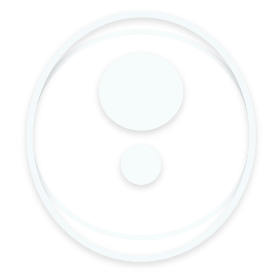 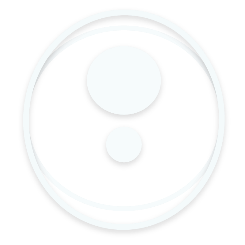 Dates and timesDescription                                
Note - You can download all resources here:  https://togetherthere.ca/resident-resources/Nov 14 to 25, 2022Pre-residency planning and intake meetings
Members of our knowledge and care teams would like to meet with you for one or two one-hour sessions online before the first all-team meeting on Nov 28, 2022. The purpose is three-fold:Discuss any access needs you have to be able to fully engage in the residency and to set out a plan to make sure they are appropriately cared forExplore your goals for the residency more deeply and begin to define a journey map for your residency that is both desirable and achievable. While you may refine your map over the first six weeks of the residency, we would like to share some prompts to help you get started as soon as possibleReview other logistical tasks with you, such as confirming your residency contract and payment details and orienting you to our digital tools for collaboration.You will receive an email shortly with more information on these and other items. In meantime, it will be a great help if you could review the following resources and fill out the forms as soon as possible.  ResourcesIntake meeting agendasSchedule availability form Download journey maps (maps 1 and 2 only)Contract and direct deposit form Nov 14 to Dec 2, 2022Self-directed reflection and knowledge seeking
We invite you to begin your self-directed reflection and knowledge seeking around digital justice issues with a few embodied practices we refer to as meandering. These heart-centered practices will serve as a contrasting and a parallel conversation to some of the headier, more theoretical conversations you may be diving into. You need not necessarily do anything with what you experience while meandering. It is meant to provide sustenance to your spirit and intuition.  ResourcesMeandering (in this document)Dates and timesDescription                                                  Note: You will also receive calendar invitations for all events via emailMonday, Nov 28, 2022
1 to 3 pm EasternAll-team meeting #1: Who are we? (required)
Meet your fellow residents and members of the hosting team. We will learn more about each other and brainstorm personal and collective principles for coziness, collaboration, and care to ensure the residency is a positive experience for everyone. Winter is a perfect time to practice feeling cozy. Virtual fireplace anyone?

ResourcesAgenda (PDF)Zoom meeting | Meeting ID: 827 6216 6502 | Passcode: 013970Care and conflict: Guiding principles for self and collective reflection (PDF)Friday, Dec 2, 2022
1 to 2:30 pm EasternCreative lab #1 (required)
Deepen your appreciation and build trust with your fellow residents at our storytelling mixer. Also learn more about some of the digital tools we will be using to collaborate with one another during the residency.ResourcesAgenda (PDF)Zoom meeting | Meeting ID: 834 5647 8649 | Passcode: 969131Dec 5 to 16, 2022One-on-one support and mentorship
Once your intake interviews are complete, we would like to establish a series of regular weekly check-ins until the end of the residency for ongoing creative and logistical support. On average, these sessions will be 30 minutes in duration. They may, however, be up to an hour long at times, depending on your needs. They will be hosted by one of four residency Working Leads that will serve as a knowledge and care resource for your residency. Other members of the hosting team or special guests may also participate as needed. The Working Lead that has been assigned to you will reach out by email to schedule these meetings at a time that is most convenient for you. 
ResourcesContacts (in this document)Schedule availability form (Microsoft online form)Dates and timesDescription                                                  Note: You will also receive calendar invitations for all events via emailDec 5 to 16, 2022Self-directed reflection and exploration
What are your hopes for the residency? What are you looking to harvest? What topics and mediums will your personal project on digital justice focus on? You will have until early January 2023 to refine your ideas. The harvesting and shaping journey maps may help with your planning. It is our hope you will be able to identify a plan or have a solid intuition for the topics you want to focus on before the December break. You may then continue to refine how you will explore those topics in the new year. A fifth journey map of your very own imagination could be called “impacting”. What kinds of impact do you imagine having after the residency is over? What are you reaching for? Make your own map over the course of the residency.ResourcesDownload journey maps (maps 3 to 5)Monday, Dec 5, 2022
1 to 2:30 pm EasternCreative lab #2 (recommended)
Learn and explore how digital justice issues relate to two priority groups in arts and culture: D/deaf and disabled, and Indigenous communities. ResourcesAgenda (TBA)Zoom meeting | Meeting ID: 816 2366 0888 | Passcode: 384866Monday, Dec 12, 2022
1 to 3 pm EasternAll-team meeting #2: What binds us together? (required)
Our last session before breaking for the holidays includes check-ins on further updates to residency participant’s collective principles for coziness, collaboration and care that were originally defined in the first all-team meeting. This is followed by two brainstorms that will explore common grounds around perspectives of digital as a space of pain or harm, and digital as a space of help or care. ResourcesAgenda (PDF)Zoom meeting | Meeting ID: 899 9690 1343 | Passcode: 025062Dates and timesDescription                                                  Note: You will also receive calendar invitations for all events via emailDec 13, 2022 to 
Jan 8, 2023Self-directed reflection and explorationWhat are your hopes for the residency? What are you looking to harvest? What topics and mediums will your personal project on digital justice focus on? What is your desired impact after the residency is over? The harvesting, shaping, and impacting journey maps may help with your planning. A fifth journey map of your very own imagination could be called “impacting”. What kinds of impact do you imagine having after the residency is over? What are you reaching for? Make your own map over the course of the residency.ResourcesDownload journey maps (maps 3 to 5)SeedlingsPracticesPracticesDescription of practices                                                  Knowledge seekingPractices to explore your personal thoughts and feelings related to digital and to document your journeyMeandering
Explore nature and your fullest, embodied selfThreshold meanderHave a walk outsideKnowledge seekingPractices to explore your personal thoughts and feelings related to digital and to document your journeyMeandering
Explore nature and your fullest, embodied selfReflection forayWrite in your journalKnowledge seekingPractices to explore your personal thoughts and feelings related to digital and to document your journeyMeandering
Explore nature and your fullest, embodied selfGeneral practicesDeclutter your space, have an embodied practice, record your dreams, examine the commonplaceKnowledge seekingPractices to explore your personal thoughts and feelings related to digital and to document your journeyMapping
Explore personal plans in connection to othersPreparingPre-residency reflectionsKnowledge seekingPractices to explore your personal thoughts and feelings related to digital and to document your journeyMapping
Explore personal plans in connection to othersCommittingResidency responsibilities, needs, and commitmentsKnowledge seekingPractices to explore your personal thoughts and feelings related to digital and to document your journeyMapping
Explore personal plans in connection to othersHarvestingDesired learnings during the residencyKnowledge seekingPractices to explore your personal thoughts and feelings related to digital and to document your journeyMapping
Explore personal plans in connection to othersShapingPersonal project plan outlineKnowledge seekingPractices to explore your personal thoughts and feelings related to digital and to document your journeyMapping
Explore personal plans in connection to othersImpactingPost-residency dreams and aspirationsKnowledge sensemaking Perspectives to make sense of your insights related to digitalHarmingHarmingConsider the harmful sides of digitalKnowledge sensemaking Perspectives to make sense of your insights related to digitalHinderingHinderingConsider the annoying aspects of digitalKnowledge sensemaking Perspectives to make sense of your insights related to digitalHackingHackingConsider the ways to resist the negative effects of digitalKnowledge sensemaking Perspectives to make sense of your insights related to digitalHelpingHelpingConsider the helpful sides of digitalKnowledge stewarding Principles to give and receive wisdom with humility and respectPractices to come at a later date.Practices to come at a later date.Practices to come at a later date.NameTitleEmail / PhoneAsk me aboutJessa AgiloFounderjessa@artspond.com
647 920 6187Overall vision and history of the residency and future opportunitiesAll team leadershipDesign and agendas for all-team meetings, labs, evaluation practicesConfirming contracts and financial paymentsTechnical problems with software, including email, Zoom, Miro, etc.Major complaint / conflict resolution with other residents or staff Sania KhanKnowledge Leadsania@artspond.comDesign of journey mapping and knowledge mobilisation activities, including knowledge seeking, sensemaking, and stewardingKnowledge team leadership (including Working Leads)Design and agendas for all-team meetings, labs, and mentorshipsSupport and care for individual resident journeys and collective knowledge sensemaking and sharing between residentsTechnical support with software, including Are.naShay ErlichCare Leadshay@artspond.com Care team leadership (including Curator and Working Lead for Deaf and disability)ASL communicationsDesign of access and care strategies that meet the needs of all participantsKelsie ActonWorking Lead: 
Deaf and disabilitykelsie@artspond.com Care team member and access doulaHelping to support the access and care needs of all participants Scheduling ASL, CART, and other access supportsProviding plain language summaries of key notes and documentsSupporting Deaf and disabled participants with the design, delivery, documentation, and evaluation of their personal projectsScheduling mentorship supports and other meetingsCreating minutes of meetings and identifying key knowledge insightsShaina AgbayaniWorking Lead: Racializedshaina@artspond.comSupporting Racialized participants with the design, delivery, documentation, and evaluation of their personal projectsScheduling mentorship supports and other meetingsCreating minutes of meetings and identifying key knowledge insightsGordon Brent Brochu-IngramWorking Lead: Indigenousbrent@artspond.com Supporting Indigenous participants with the design, delivery, documentation, and evaluation of their personal projectsScheduling mentorship supports and other meetingsCreating minutes of meetings and identifying key knowledge insightsRachel MarksWorking Lead: Outside the corerachel@artspond.com Supporting Outside the core participants with the design, delivery, documentation, and evaluation of their personal projectsScheduling mentorship supports and other meetingsCreating minutes of meetings and identifying key knowledge insights